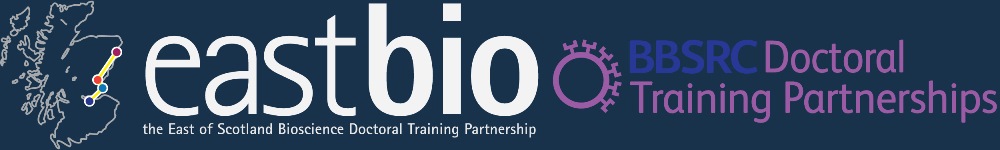 Industrial Biotechnology and Bioenergy Theme Group Meeting 2: Stabilising Protein-Protein Interactions7th December 2015University of EdinburghJames Clerk Maxwell Building (JCMB)Room 3217Hosts: Sally Vanden-Hehir, Efrain Zarazua-Arvizu, Dr Alison Hulme and Dr Jon Marles-WrightTime10:00-10:30Introduction and coffee10:30-11:30Talk from Dr Alison Hulme: A Chemist’s View of Protein-Protein InteractionsA molecular view of protein-protein interactions, and Chemical Biology approaches to targeting them. Chemical approaches to increasing the stability of peptides targeting PPIs; the role of stapled peptides.11:30-13:00Computer WorkshopHands-on session using Pymol and the de-novo structural predictor 
PEP-FOLD to design custom peptide inhibitors of a number of PPIs. 
(Bring your own PDB code if you want to, otherwise we will use PPIs currently under investigation in the Hulme group.)13:00-14:00Lunch14:00 – 14:45Talk from Dr Jon Marles-Wright: Use of self-splicing inteins in biotechnologyIntroduction to inteins and examples of their use in biotechnology applications from protein purification to protein circularisation.14:45 – 15:00Coffee15:00 – 16:30Computer WorkshopHands-on computer graphics session looking at protein circularisation via self-splicing inteins and the design of linkers to connect distant N- and C- termini of proteins.